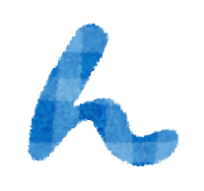 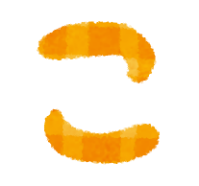 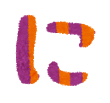 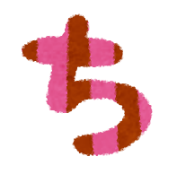 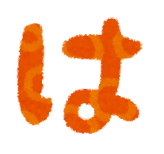 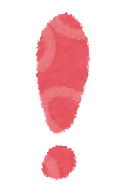 　　在宅介護支援センターです。高齢者の皆さんが住み慣れた地域で安心した生活を続けられるように支援させていただきます。お困りごとがあれば、お気軽にご相談ください。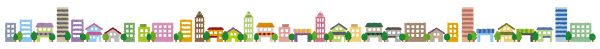 【相生市の高齢者の総合相談窓口】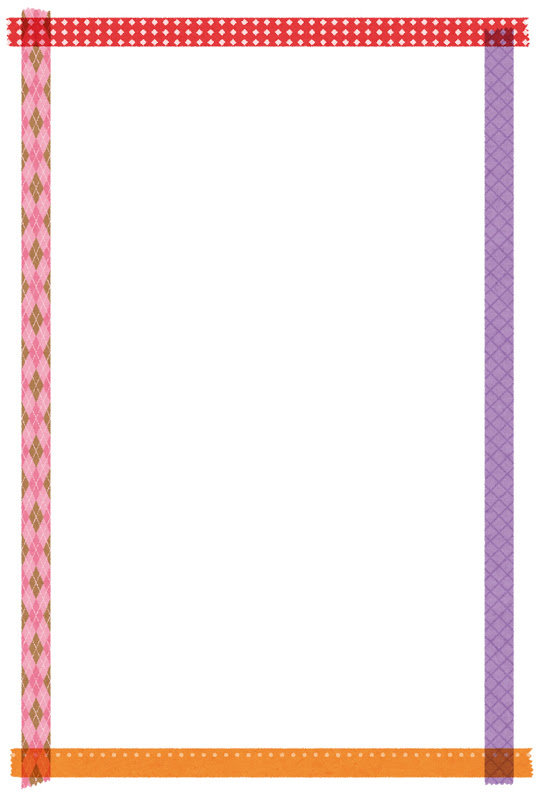 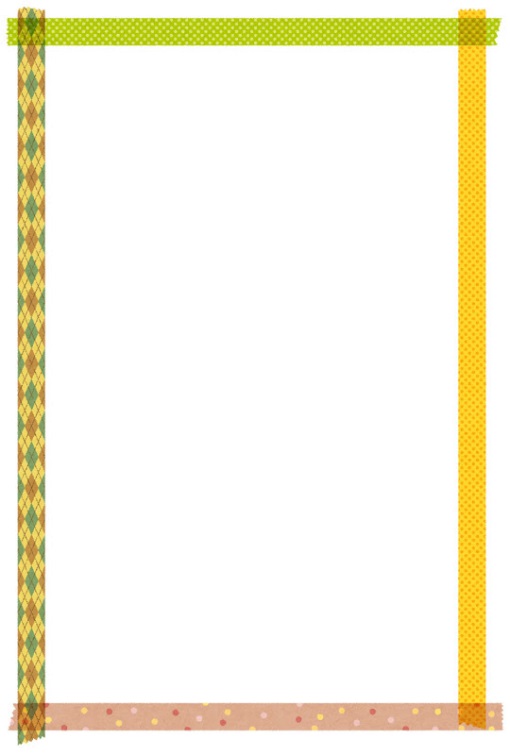 【身近な地域での在宅介護支援センター】	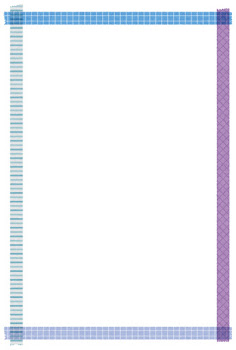 ※相談料金は無料です。※利用される方の情報を漏らすことはありません。	※ご自宅まで訪問することもできます｡※健康状態等の確認のためにセンター職員が、ご自宅を訪問する場合もありますので、ご協力をよろしくお願いいたします。